«Тренажерно-спортивний простір у ЗОШ №13»Орієнтовна вартість (кошторис) проекту (всі складові проекту та їх орієнтовна вартість):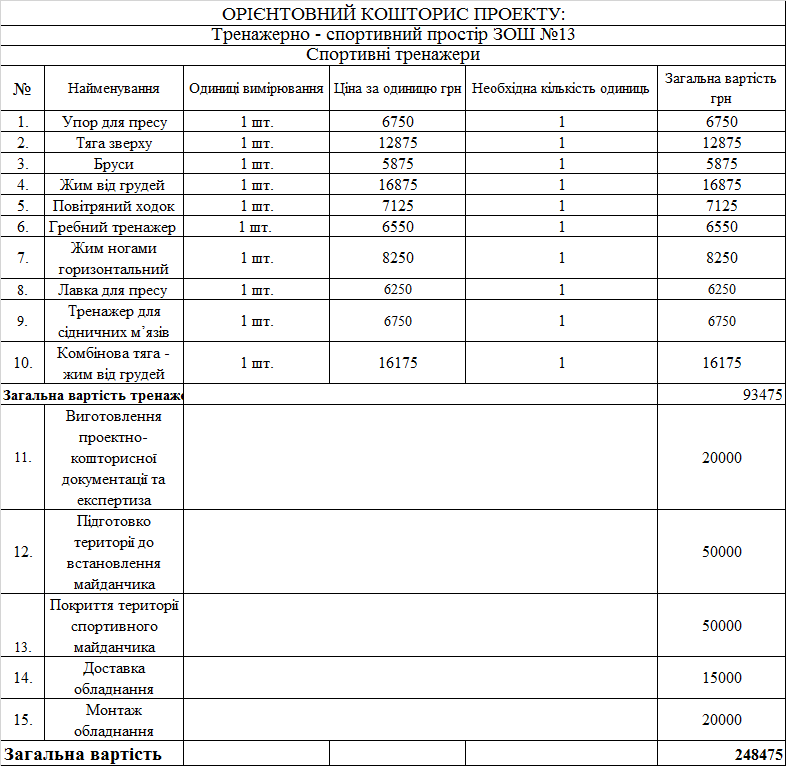 